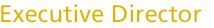 Kay Blackstock, Executive Director
Georgia Mountain Food BankP.O. Box 233Gainesville, Georgia  30503
kay@gamountainfoodbank.orgBusiness Phone: 770-534-4111
Business Fax: 770-534-1800
  Kay Blackstock has served as Executive Director of the Georgia Mountain Food Bank since October 2008.   In this capacity, Kay oversees the distribution of food and product received from the Atlanta Community Food Bank, local donations and food drives.  Since beginning operations, the Georgia Mountain Food Bank (GMFB) has processed over 35 million pounds of food to agencies in Hall, Lumpkin, Dawson, Forsyth and Union counties.   In addition, Kay is actively involved in agency/community/programs relations and development within the 5 counties served by the Food Bank.   Prior to joining the Food Bank, Kay served as Executive Assistant, Special Events Coordinator and Property Manager for the North Georgia Community Foundation for a decade.    Kay worked closely with Jim Mathis, President & CEO on a number of special community projects such as The John Jarrard Foundation, Gainesville Hall 96, Lake Lanier Rowing Venue events and promotions, Hall County Medical Society and the Gainesville Estate Planning Council.   The vision to establish a food bank in Hall County evolved from Kay’s work while at the foundation.  First surfacing in 1999, the idea of the joining the fight against hunger became a reality in 2007 when the Georgia Mountain Food Bank was incorporated in the state of Georgia and received a 501c3 certification from the IRS.    In August 2012, the Georgia Mountain Food Bank moved into its first home, a 20,000 sq. ft. food distribution warehouse in Gainesville which provides food & supplies to more than 64 feeding groups and supports multiple programs that serve children and seniors.  GMFB serves as a redistribution partner of the Atlanta Community Food Bank, member of Feeding America.  Today, the GMFB distributes on average 200,000 pounds of food each month and reaches around 30,000 people each month through the partner agency network, community partnerships and programs.  She is a native of Gainesville Georgia and attended Gainesville City Schools, Knapp College of Business in Tacoma Washington and Gainesville State College.  In addition to serving the food bank, Kay is a member of the Greater Hall Chamber of Commerce Board, Gainesville Rotary Club, United Way Hall County One Hall steering committee, Ga Dept of Corrections Community  Re-entry Steering Team, and participates in Georgia Food Bank Association Board.    She is the proud Mom of three adult children, 2 granddaughters and 1 grandson.##########About the Georgia Mountain Food BankThe Georgia Mountain Food Bank (GMFB), an affiliate of the Atlanta Community Food Bank (ACFB), collects surplus food and grocery products for distribution to nonprofit partner agencies serving the hungry in the Georgia Mountain region. Located in Gainesville, GMFB collaborates with ACFB to provide food to nonprofits with hunger relief programs in Dawson, Forsyth, Hall, Lumpkin and Union counties. These programs provide direct assistance to families and individuals who are in need of food assistance due to job loss or low income. For more information about the Georgia Mountain Food Bank, visit www.gamountainfoodbank.org. 